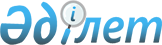 Об утверждении условий труда персонала дипломатической службы за рубежом
					
			Утративший силу
			
			
		
					Постановление Правительства Республики Казахстан от 6 января 2006 года N 23. Утратил силу постановлением правительства РК от 20.08.2021 № 571.
      Сноска. Утратило силу постановлением Правительства РК от 20.08.2021 № 571 дсп.
      В соответствии со статьей 27 Закона Республики Казахстан от 7 марта 2002 года "О дипломатической службе Республики Казахстан" Правительство Республики Казахстан ПОСТАНОВЛЯЕТ: 
      1. Утвердить прилагаемые условия труда персонала дипломатической службы за рубежом. 
      2. (Пункт 2 утратил силу - постановлением Правительства РК от 28 декабря 2007 года N 1339 (вводится в действие с 1 января 2008 года и подлежит официальному опубликованию). 


      3. Признать утратившими силу: 
      1) постановление Кабинета Министров Республики Казахстан от 31 мая 1994 года N 577 "Об утверждении Правил об условиях труда работников Республики Казахстан за границей" (САПП Республики Казахстан, 1994 г., N 24, ст. 250); 
      2) пункт 11 изменений, которые вносятся в некоторые решения Правительства Республики Казахстан, утвержденных постановлением Правительства Республики Казахстан от 9 августа 1996 года N 987 (САПП Республики Казахстан, 1996 г., N 33, ст. 313); 
      3) постановление Правительства Республики Казахстан от 22 октября 1999 года N 1586 "О внесении изменения в постановление Кабинета Министров Республики Казахстан от 31 мая 1994 года N 577". 
      4. Настоящее постановление вводится в действие со дня подписания.  Условия труда персонала
дипломатической службы за рубежом
1. Общие положения
      1. Настоящие условия труда персонала дипломатической службы за рубежом (далее - условия) определяют условия оплаты, нормирования труда, режима рабочего времени и времени отдыха, порядок совмещения профессий (должностей), выполнения обязанностей временно отсутствующего работника, безопасности и охраны труда, а также иные условия труда персонала дипломатической службы, связанные с надлежащим осуществлением профессиональной деятельности на территории иностранных государств. 
      Условия труда внештатных работников, принятых на месте на работу в загранучреждения, в том числе из числа членов семей персонала дипломатической службы, утверждаются приказом Министра иностранных дел Республики Казахстан. 
      2. Действие настоящих условий распространяется также на членов семьи персонала дипломатической службы (в том числе нетрудоспособных) в случаях, установленных Законом Республики Казахстан "О дипломатической службе Республики Казахстан". 
      К членам семьи персонала дипломатической службы Республики Казахстан относятся супруг, супруга, дети до 18 лет и дети старше 18 лет, ставшие инвалидами до достижения ими возраста 18 лет, а также нетрудоспособные родители, выезжающие за рубеж для совместного проживания с командированным персоналом дипломатической службы, как совместно, так и отдельно от него. 
      Состав сопровождающих членов семьи персонала дипломатической службы Республики Казахстан определяется приказом Министра иностранных дел Республики Казахстан (далее – Министр) и расчет-аттестатом, выданным в соответствии с пунктом 40 настоящих условий.
      Сноска. Пункт 2 с изменением, внесенным постановлением Правительства РК от 18.03.2016 № 151 (вводится в действие по истечении десяти календарных дней после его первого официального опубликования).


       3. Назначения на должности, освобождения от должностей и иные должностные перемещения персонала дипломатической службы за рубежом осуществляются на основании решений Министра, за исключением должностных лиц, назначаемых и освобождаемых от должностей Президентом Республики Казахстан в соответствии с законодательством Республики Казахстан.
      Сноска. Пункт 3 в редакции постановления Правительства РК от 18.03.2016 № 151 (вводится в действие по истечении десяти календарных дней после его первого официального опубликования).

  2. Командирование из Республики Казахстан
в иностранное государство и откомандирование
из иностранного государства в
Республику Казахстан
      4. В связи с командированием в иностранное государство и обратно в Республику Казахстан персоналу дипломатической службы и членам семей выплачиваются компенсации на транспортные расходы воздушным или железнодорожным транспортом: 
      1) чрезвычайным и полномочным послам Республики Казахстан, постоянным представителям Республики Казахстан при международных организациях при следовании воздушным транспортом - по тарифу "Бизнес" класса, при следовании железнодорожным транспортом - в размере стоимости проезда в вагоне с 2-местными купе категории "СВ", а также классов "Турист" и "Бизнес" скорого фирменного поезда; 
      2) иному персоналу дипломатической службы при следовании воздушным транспортом - по тарифу экономического класса, при следовании железнодорожным транспортом - в размере стоимости проезда в купейном вагоне скорого фирменного поезда. 
      Расходы на оплату штрафов или иных сборов при обмене и возврате проездного билета компенсируются в случаях, если возврат был произведен на основании письма Министерства иностранных дел Республики Казахстан (далее – министерство), с приложением при необходимости подтверждающих документов.
      Сноска. Пункт 4 с изменением, внесенным постановлением Правительства РК от 18.03.2016 № 151 (вводится в действие по истечении десяти календарных дней после его первого официального опубликования).


       5. При следовании указанными видами транспорта персоналу дипломатической службы компенсируются расходы на оплату аэропортовских, страховых и комиссионных сборов, а также расходы за провоз багажа общим весом не более 80 кг, не считая веса ручной клади, как для персонала дипломатической службы, так и для каждого члена его семьи, но не более 240 кг на семью, независимо от количества багажа, разрешенного для бесплатного провоза по проездному билету на тот вид транспорта, которым следует персонал дипломатической службы и члены его семьи. 
      В случае доставки багажа отдельно от персонала дипломатической службы, стоимость доставки багажа не должна превышать тарифов за провоз багажа на транспорте, которым следуют персонал дипломатической службы и члены семьи.
      Компенсация расходов по отправке багажа не производится после фактического возвращения персонала дипломатической службы из загранучреждения.
      Сноска. Пункт 5 с изменениями, внесенными постановлением Правительства РК от 18.03.2016 № 151 (вводится в действие по истечении десяти календарных дней после его первого официального опубликования).


       6. За время нахождения в пути следования к месту работы и обратно в Республику Казахстан персоналу дипломатической службы и членам семьи выплачиваются суточные: 
      1) при проезде по территории Республики Казахстан - в порядке и размерах, установленных нормативными правовыми актами Республики Казахстан для командирования в пределах Республики Казахстан; 
      2) при проезде по территории иностранного государства - в порядке и размерах, установленных нормативными правовыми актами Республики Казахстан для командирования в иностранные государства. 
      7. При следовании из Республики Казахстан день пересечения Государственной границы Республики Казахстан включается в дни, за которые суточные выплачиваются в иностранной валюте, а при следовании в Республику Казахстан день пересечения Государственной границы Республики Казахстан включается в дни, за которые суточные выплачиваются в национальной валюте. 
      8. Дата пересечения Государственной границы Республики Казахстан при следовании за границу и возвращении в Республику Казахстан определяется по отметке уполномоченного государственного органа по охране и защите Государственной границы Республики Казахстан в дипломатическом или служебном паспортах, паспорте гражданина Республики Казахстан. 
      9. В случае вынужденной задержки (заболевание, служебное поручение, форс-мажорные обстоятельства) в пути следования, за время задержки суточные и расходы по найму жилого помещения выплачиваются при представлении документов, подтверждающих факт вынужденной задержки. 
      При задержке в пути следования по территории Республики Казахстан, за время задержки суточные и расходы по найму жилого помещения выплачиваются в национальной валюте по нормам, установленным для командирования в пределах Республики Казахстан  нормативными правовыми актами Республики Казахстан. 
      При задержке в пути следования по территории иностранного государства, за время задержки суточные и расходы по найму жилого помещения выплачиваются в иностранной валюте по нормам, установленным нормативными правовыми актами Республики Казахстан для иностранного государства, на территории которого произошла задержка. 
      10. В случае заболевания в пути следования персонала дипломатической службы или членов их семей, которые едут вместе с ними и не могут остаться без посторонней помощи, за время вынужденной в связи с этим задержки суточные и расходы по найму жилого помещения выплачиваются не более чем за два месяца. 
      11. В случае следования членов семьи отдельно от персонала дипломатической службы в иностранное государство и обратно в Республику Казахстан, членам семьи возмещаются фактические расходы по их переезду, в том числе расходы по провозу багажа и найму жилого помещения на остановках в пути, по нормам , установленным для персонала дипломатической службы. 
      В случае следования членов семьи в иностранное государство не из Республики Казахстан при командировании персонала дипломатической службы из министерства в загранучреждение Республики Казахстан, указанные расходы по переезду членов семьи возмещаются по фактическим расходам, но не более стоимости проезда из Республики Казахстан в иностранное государство.
      Сноска. Пункт 11 с изменением, внесенным постановлением Правительства РК от 18.03.2016 № 151 (вводится в действие по истечении десяти календарных дней после его первого официального опубликования).


       12. Расходы по проезду персонала дипломатической службы и членов их семей из Республики Казахстан в иностранное государство и обратно в Республику Казахстан возмещаются единовременно. 
      В исключительных случаях и по согласованию с Министром, при необходимости выезда персонала дипломатической службы или членов их семей из государства пребывания в Республику Казахстан в связи с тяжелой болезнью персонала дипломатической службы или членов семьи, угрозой возникновения или факта наступления чрезвычайных ситуаций природного и техногенного характера, вооруженных или гражданских конфликтов, а также по другим неотложным причинам возмещаются расходы по переезду персонала дипломатической службы и членов их семей из иностранного государства в Республику Казахстан и обратно в иностранное государство.  3. Оплата труда
      13. Оплата труда персонала дипломатической службы, направленного на работу в загранучреждения Республики Казахстан, устанавливается на основании Единой системы оплаты труда работников органов Республики Казахстан, содержащихся за счет государственного бюджета и сметы (бюджета) Национального Банка Pecпублики Казахстан, утверждаемой Президентом Республики Казахстан, и производится в национальной и иностранной валюте, исходя из установленных должностных окладов и денежных выплат к ним. 
      14. Заработная плата персонала дипломатической службы, направленного на работу в загранучреждения Республики Казахстан, выплачивается со дня пересечения Государственной границы Республики Казахстан (день назначения на должность) до дня, предшествующего дню пересечения Государственной границы государства пребывания (день освобождения от должности) при откомандировании персонала дипломатической службы в министерство либо перемещении в другое загранучреждение в рамках внешней ротации, и определяется исходя из должностных окладов в национальной валюте и должностных окладов в иностранной валюте с учетом установленных денежных доплат. За день пересечения Государственной границы государства пребывания при откомандировании персонала дипломатической службы в министерство либо перемещении в другое загранучреждение в рамках внешней ротации заработная плата не выплачивается.
      Должностные оклады в национальной валюте персонала дипломатической службы, направленного на работу в загранучреждения Республики Казахстан, устанавливаются в размере 25 процентов от окладов по приравненным должностям работников центрального аппарата министерства с установленными денежными выплатами.
      Должностные оклады в иностранной валюте персонала дипломатической службы, направленного на работу в загранучреждения Республики Казахстан, устанавливаются по должности, на которую назначен персонал дипломатической службы в загранучреждении Республики Казахстан. 
      Сноска. Пункт 14 с изменениями, внесенными постановлением Правительства РК от 18.03.2016 № 151 (вводится в действие по истечении десяти календарных дней после его первого официального опубликования).


       15. Заработная плата в национальной и иностранной валютах за неполный месяц определяется исходя из месячного должностного оклада с установленными денежными выплатами и количества фактически отработанных дней в данном месяце. 
      16. Заработная плата в иностранной валюте выплачивается персоналу дипломатической службы за границей ежемесячно, в том числе авансовой (предварительной) оплатой. 
      Заработная плата персоналу дипломатической службы в национальной валюте перечисляется ежемесячно министерством на лицевой счет в банковской организации, находящейся на территории Республики Казахстан.  4. Рабочее время и время отдыха
      17. Правила внутреннего трудового распорядка для каждого загранучреждения Республики Казахстан устанавливаются министерством применительно к условиям государства пребывания по представлению глав соответствующих загранучреждений Республики Казахстан. 
      18. Продолжительность рабочего времени и времени отдыха, в том числе праздничные дни, для персонала дипломатической службы за границей устанавливаются в соответствии с законодательством Республики Казахстан, с учетом особенностей, установленных законодательством государства пребывания. 
      Выходные дни устанавливаются применительно к местным условиям. 
      19. Для персонала дипломатической службы в иностранных государствах с жарким и влажным климатом устанавливается 36-часовая рабочая неделя согласно приложению к настоящим условиям. 
      20. График ежегодных оплачиваемых трудовых отпусков утверждается главой загранучреждения Республики Казахстан. 
      21. Исчисление оплаты ежегодного трудового отпуска персоналу дипломатической службы, работающему за рубежом, производится согласно законодательству Республики Казахстан . 
      Персоналу дипломатической службы, работающему за рубежом, при выходе в ежегодный оплачиваемый трудовой отпуск один раз в календарном году выплачивается пособие для оздоровления в двукратном размере от должностного оклада по последней должности, которую он занимал в министерстве. В случае, если персонал дипломатической службы перед работой за рубежом не занимал должность в министерстве, пособие для оздоровления исчисляется исходя из должностного оклада по должности, приравненной к должности персонала центрального аппарата министерства.
      Сноска. Пункт 21 с изменением, внесенным постановлением Правительства РК от 18.03.2016 № 151 (вводится в действие по истечении десяти календарных дней после его первого официального опубликования).


       22. При выезде в Республику Казахстан для проведения ежегодного оплачиваемого трудового отпуска персоналу дипломатической службы и членам семьи оплачивается один раз в календарном году стоимость проезда от места работы за границей до первого пункта назначения на территории Республики Казахстан и обратного проезда от последнего пункта отправления на территории Республики Казахстан до места работы за границей по нормам, установленным пунктом 4 настоящих условий, за исключением расходов по провозу багажа и найму жилого помещения.
      При проведении отпуска в другом государстве, персоналу дипломатической службы и членам их семей оплачивается стоимость проезда от места работы за границей до места проведения отпуска и обратно, но не более стоимости проезда до места постоянного проживания в Республике Казахстан и обратно. 
      Сноска. Пункт 22 с изменением, внесенным постановлением Правительства РК от 18.03.2016 № 151 (вводится в действие по истечении десяти календарных дней после его первого официального опубликования).


       23. При направлении персонала дипломатической службы для работы в загранучреждение Республики Казахстан либо возвращении персонала дипломатической службы из-за рубежа для работы в министерстве в рамках внешней ротации ежегодный оплачиваемый трудовой отпуск по новому месту работы предоставляется с учетом проработанного времени и продолжительности отпуска по прежнему месту работы.
      При освобождении от должности персонала дипломатической службы вне процесса ротации ему выплачивается компенсационная выплата за неиспользованные им дни ежегодного оплачиваемого трудового отпуска.
      Сноска. Пункт 23 в редакции постановления Правительства РК от 18.03.2016 № 151 (вводится в действие по истечении десяти календарных дней после его первого официального опубликования).

  5. Совмещение должностей и выполнение обязанностей
временно отсутствующего персонала
      24. Выполнение работы в порядке совмещения должностей персонала дипломатической службы в загранучреждении Республики Казахстан, а также перевод персонала дипломатической службы в другое загранучреждение Республики Казахстан для замещения временно отсутствующего персонала дипломатической службы допускаются после согласования с министерством. 
      Оплата труда при совмещении должностей, а также при замещении временно отсутствующего персонала дипломатической службы производится в порядке, установленном законодательством Республики Казахстан. 
      25. В случае временного перевода персонала дипломатической службы одного загранучреждения Республики Казахстан на работу в другое загранучреждение персоналу дипломатической службы оплачиваются расходы, связанные с проездом до места расположения загранучреждения, в которое он временно направляется и обратно.  6. Материальное и социальное обеспечение, 
гарантии и компенсации
      26. Персоналу дипломатической службы, направленному на работу в загранучреждение Республики Казахстан в соответствии с должностью, на которую он назначен приказом Министра, выплачивается единовременное пособие: 
      1) в размере 100 процентов от должностного оклада в национальной валюте с установленными денежными выплатами (оплата производится Министерством иностранных дел Республики Казахстан); 
      2) в размере 50 процентов от должностного оклада в иностранной валюте (оплата производится загранучреждением за счет средств, предусмотренных планом финансирования).
      При направлении персонала дипломатической службы на работу в загранучреждение Республики Казахстан из другого загранучреждения Республики Казахстан единовременное пособие повторно не выплачивается вне зависимости от времени работы в предыдущем загранучреждении Республики Казахстан. 
      Сноска. Пункт 26 с изменением, внесенным постановлением Правительства РК от 18.03.2016 № 151 (вводится в действие по истечении десяти календарных дней после его первого официального опубликования).


       27. В случае заболевания члена семьи персонала дипломатической службы в период пребывания за границей, если отсутствие ухода за ним грозит опасностью для жизни или здоровья заболевшего и если при наличии показаний невозможно поместить его в медицинское учреждение, а среди членов семьи нет другого члена семьи, который может ухаживать за больным, пособие по временной нетрудоспособности выплачивается персоналу дипломатической службы в порядке, предусмотренном законодательством Республики Казахстан . 
      28. В случае смерти одного из членов семьи, определяемых в соответствии с Кодексом Республики Казахстан "О браке (супружестве) и семье", персоналу дипломатической службы выплачивается единовременно денежное пособие в национальной валюте за счет средств министерства в размере, определенном законодательством Республики Казахстан, а также производится оплата в оба конца транспортных расходов в порядке, установленном пунктом 4 настоящих условий.
      Сноска. Пункт 28 в редакции постановления Правительства РК от 18.03.2016 № 151 (вводится в действие по истечении десяти календарных дней после его первого официального опубликования).


       29. Персоналу дипломатической службы за время нетрудоспособности, наступившей в период его нахождения в командировке или отпуске на территории Республики Казахстан, оплачивается пособие по временной нетрудоспособности в национальной валюте в соответствии с законодательством Республики Казахстан , а если иждивенцы персонала дипломатической службы в это время находятся за рубежом - выплачивается заработная плата в иностранной валюте за счет средств, предусмотренных планом финансирования загранучреждения Республики Казахстан в размере 25 процентов от должностного оклада персонала дипломатической службы в иностранной валюте. 
      30. Для предоставления отпуска по беременности и родам персонал дипломатической службы, направленный в загранучреждение Республики Казахстан, отзывается в Республику Казахстан с зачислением на штатную должность в министерство. 
      31. Выплата пособия на рождение ребенка за границей производится в порядке и размерах, предусмотренных законодательством Республики Казахстан . 
      32. Персонал дипломатической службы подлежит обязательному социальному страхованию в порядке, установленном законодательством Республики Казахстан. 
      Расходы на медицинское обеспечение персонала дипломатической службы и членов их семей в период работы за границей осуществляются в соответствии с перечнем гарантированного объема бесплатной медицинской помощи, утвержденным Правительством Республики Казахстан, путем медицинского страхования, заключения договоров с медицинскими учреждениями либо по фактическому обращению за медицинской помощью в стране пребывания в пределах лимита расходов, установленного для каждого загранучреждения Республики Казахстан министерством.
      В случае если расходы на медицинское обеспечение превышают установленные министерством лимиты, они подлежат возмещению за счет собственных средств персонала дипломатической службы.
      Сноска. Пункт 32 с изменением, внесенным постановлением Правительства РК от 18.03.2016 № 151 (вводится в действие по истечении десяти календарных дней после его первого официального опубликования).


       32-1. Расходы на дошкольное воспитание и обучение, начальное, основное среднее и общее среднее образование детей персонала дипломатической службы в период работы за границей осуществляются в пределах лимита расходов, установленного для каждого загранучреждения Республики Казахстан министерством.
      В случае если расходы на дошкольное воспитание и обучение, начальное, основное среднее и общее среднее образование превышают установленные министерством лимиты, они подлежат возмещению за счет собственных средств персонала дипломатической службы.
      Сноска. Глава 6 дополнена пунктом 32-1 в соответствии с постановлением Правительства РК от 18.03.2016 № 151 (вводится в действие по истечении десяти календарных дней после его первого официального опубликования).

  7. Гарантии и компенсации персоналу
дипломатической службы при командировках
      33. Срок командировки при направлении персонала дипломатической службы в служебные командировки в Республику Казахстан устанавливается главой загранучреждения по согласованию с министерством, а применительно к иностранному государству пребывания и в другие иностранные государства - главой загранучреждения Республики Казахстан. 
      34. За персоналом дипломатической службы в течение всего времени командировки сохраняются занимаемая должность и средняя заработная плата в национальной и иностранной валютах. 
      За время нахождения в служебных командировках на территории Республики Казахстан персоналу дипломатической службы выплачиваются суточные в национальной валюте по нормам, установленным для служебных командировок в пределах Республики Казахстан , стоимость проезда из-за границы в Республику Казахстан и обратно, стоимость проезда по Республике Казахстан, а также расходы по найму жилого помещения в размерах, установленных нормативными правовыми актами Республики Казахстан. 
      За время проезда по территории иностранного государства персоналу дипломатической службы суточные расходы компенсируются на основании штампов в паспорте о пересечении государственной границы, а при командировках в пределах одного иностранного государства или в случае отсутствия паспортного контроля на государственной границе на основании приказа руководителя загранучреждения Республики Казахстан, а также возмещаются расходы по найму жилого помещения на основании подтверждающих документов о произведенных расходах на проживание в иностранной валюте по нормам, установленным нормативными правовыми актами Республики Казахстан для служебных командировок в соответствующее государство.
      Сноска. Пункт 34 с изменением, внесенным постановлением Правительства РК от 18.03.2016 № 151 (вводится в действие по истечении десяти календарных дней после его первого официального опубликования).


       35. В пути следования по территории Республики Казахстан либо территории иностранного государства возмещаются расходы по проезду на вокзал, аэропорт или порт (кроме услуг такси), а также с вокзала, аэропорта или порта (кроме услуг такси) в местах отправления, назначения или пересадок, а также расходы по оплате аэропортовских, страховых и комиссионных сборов. 
      Допускается возмещение расходов на аренду автотранспорта (за исключением случаев, когда автотранспорт предоставляется принимающей стороной) и связь при командировании персонала загранучреждении Республики Казахстан в иностранные государства, где отсутствуют загранучреждения Республики Казахстан, а также командировании в пределах государства пребывания.
      Сноска. Пункт 35 с изменением, внесенным постановлением Правительства РК от 18.03.2016 № 151 (вводится в действие по истечении десяти календарных дней после его первого официального опубликования).


       36. Возмещение расходов по оплате услуг залов "VIP" производится только главам загранучреждений Республики Казахстан. 
      37. За время проезда водным транспортом, если в цену билета включена стоимость питания, суточные выплачиваются в размере 30 процентов от установленной нормы за каждый календарный день нахождения в пути, включая день прибытия в государство назначения.  8. Охрана труда
      38. Условия труда персонала дипломатической службы должны соответствовать требованиям стандартов, правил и норм по охране труда, установленным в Республике Казахстан, с учетом особенностей, установленных в государстве пребывания.  9. Заключительные положения
      39. Персоналу дипломатической службы время работы в загранучреждениях Республики Казахстан засчитывается в их трудовой стаж и стаж государственной службы. 
      Записи в трудовых книжках об их пребывании (работе) в загранучреждениях Республики Казахстан производятся министерством. 
      40. Персоналу дипломатической службы, направляемому в загранучреждения Республики Казахстан из министерства и из загранучреждения Республики Казахстан в министерство, выдается подтверждающий документ - расчет-аттестат, который служит основанием для расчетов по прибытии в место назначения. 
      В расчет-аттестате указываются должность персонала дипломатической службы, состав сопровождающих членов семьи, нормы выплат, маршруты, место назначения и прибытия персонала дипломатической службы, все получаемые ими денежные выплаты.
      Сноска. Пункт 40 с изменением, внесенным постановлением Правительства РК от 18.03.2016 № 151 (вводится в действие по истечении десяти календарных дней после его первого официального опубликования).


       41. Персонал дипломатической службы, командированный на работу в загранучреждения Республики Казахстан и получивший в подотчет национальную и иностранную валюты и проездные билеты, обязан в течение 15 календарных дней после прибытия в загранучреждение Республики Казахстан представить авансовый отчет в министерство. В случае несдачи авансового отчета выданный аванс и стоимость проездных билетов подлежат возврату или возмещению за счет заработной платы персонала дипломатической службы. 
      42. Выданное при направлении на работу единовременное пособие, указанное в пункте 26 настоящих условий, в случае возвращения персонала дипломатической службы из-за границы в Республику Казахстан (за исключением случаев, если персонал дипломатической службы уволен министерством за совершение дисциплинарных проступков), возврату не подлежит. 
      43. Трудовые споры в загранучреждениях Республики Казахстан рассматриваются в соответствии с законодательством Республики Казахстан. 
      Продолжительность рабочего времени 
      в государствах с жарким и влажным климатом 
      Для персонала загранучреждений Республики Казахстан, находящегося в государствах с жарким и влажным климатом, устанавливается 36-часовая неделя в следующие месяцы года: 
      Арабская Республика Египет                июнь - сентябрь 
      Исламская Республика Афганистан           май  - август 
      Греческая Республика                      июнь - сентябрь 
      Государство Израиль                       июнь - август 
      Исламская Республика Иран                 июнь - август 
      Исламская Республика Пакистан             январь - декабрь 
      Республика Кипр                           июнь - август 
      Китайская Народная Республика             июнь - август 
      Королевство Саудовская Аравия             январь - декабрь 
      Королевство Таиланд                       январь - декабрь 
      Малайзия                                  январь - декабрь 
      Монголия                                  июнь - август 
      Объединенные Арабские Эмираты             январь - декабрь 
      Турецкая Республика                       15 июня - 31 августа 
      Республика Индия                          январь - декабрь 
      Республика Корея                          июнь - август 
      Япония                                    июнь - август 
					© 2012. РГП на ПХВ «Институт законодательства и правовой информации Республики Казахстан» Министерства юстиции Республики Казахстан
				
Премьер-МинистрРеспублики КазахстанУтверждены
постановлением Правительства
Республики Казахстан
от 6 января 2006 года N 23Приложение
к Условиям труда персонала
дипломатической службы
за рубежом